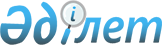 О внесении изменений в постановление акимата Актюбинской области № 214 от 22 июня 2015 года "Об утверждении регламентов государственных услуг в сфере физической культуры и спорта"
					
			Утративший силу
			
			
		
					Постановление акимата Актюбинской области от 4 февраля 2016 года № 35. Зарегистрировано Департаментом юстиции Актюбинской области 9 марта 2016 года № 4771. Утратило силу постановлением акимата Актюбинской области от 24 января 2020 года № 20.
      Сноска. Утратило силу постановлением акимата Актюбинской области от 24.01.2020 № 20 (вводится в действие по истечении десяти календарных дней после дня его первого официального опубликования).
      В соответствии со статьей 27 Закона Республики Казахстан от 23 января 2001 года "О местном государственном управлении и самоуправлении в Республике Казахстан", пунктом 3 статьи 16 Закона Республики Казахстан от 15 апреля 2013 года "О государственных услугах", приказом исполняющего обязанности Министра культуры и спорта Республики Казахстан от 26 ноября 2015 года № 363 "О внесении изменении в приказ Министра Республики Казахстан от 17 апреля 2015 года № 139 "Об утверждении стандартов государственных услуг в сфере физической культуры и спорта" (зарегистрированный в Реестре государственной регистрации нормативных правовых актов за № 12814) акимат Актюбинской области ПОСТАНОВЛЯЕТ:
      1. Внести в постановление акимата Актюбинской области № 214 от 22 июня 2015 года "Об утверждении регламентов государственных услуг в сфере физической культуры и спорта" (зарегистрированное в реестре государственной регистрации нормативных правовых актов за № 4432, опубликованное 21 июля 2015 года в газетах "Ақтөбе" и "Актюбинский вестник") следующие изменения:
      подпункт 1) пункта 1 указанного постановления изложить в следующей редакции:
      "1) регламент государственной услуги "Аккредитация местных спортивных федерации";
      в регламенте государственных услуг утвержденном указанным постановлением "Выдача свидетельства об аккредитации местным спортивным федерациям":
      заголовок регламента изложить в следующей редакции:
      "Регламент государственной услуги "Аккредитация местных спортивных федерации";
      пункт 1 изложить в следующей редакции:
      "1. Государственная услуга "Аккредитация местных спортивных федерации" (далее – государственная услуга) оказывается государственным учреждением "Управление физической культуры и спорта Актюбинской области" (далее – услугодатель).";
      текст в правом верхнем углу приложения 1 указанного регламента изложить в следующей редакции:
      "
      ";
      текст в правом верхнем углу приложения 2 указанного регламента изложить в следующей редакции: 
      "
      ".
      2. Государственному учреждению "Управление физической культуры и спорта Актюбинской области" обеспечить направление настоящего постановления на официальное опубликование в периодических печатных изданиях и информационно-правовой системе "Әділет". 
      3. Контроль за исполнением настоящего постановления возложить на заместителя акима Актюбинской области Шериязданова А.Т.
      4. Настоящее постановление вводится в действие по истечении десяти календарных дней после дня его первого официального опубликования, но не ранее введения в действие приказа исполняющего обязанности Министра культуры и спорта Республики Казахстан от 26 ноября 2015 года № 363 "О внесении изменений в приказ Министра культуры и спорта Республики Казахстан от 17 апреля 2015 года № 139 "Об утверждении стандартов государственных услуг в сфере физической культуры и спорта".
					© 2012. РГП на ПХВ «Институт законодательства и правовой информации Республики Казахстан» Министерства юстиции Республики Казахстан
				"Приложение 1 к регламенту 
государственной услуги 
"Аккредитация местных 
спортивных федерации""Приложение 2 к регламенту 
государственной услуги 
"Аккредитация местных 
спортивных федерации"
      Аким Актюбинской области

Б.Сапарбаев
